Communications Lab (1)1302CT1st  Semester 1438/1439Instructor:    Nour AlhariqiEmail:     nalhareqi@ksu.edu.sa   noor.ksu@gmail.com    Office Hours:  SUN: 12- 1   and by appointmentsCredit Hours: 3 hours (1 Lecture + 4 labs) Co-requisites: Communication Systems  - CT1301Course objectives:The aim of this lab is to introduce the basics of electric communications that is used in our daily life in practical way. It gives theoretical and practical background in the following:Introducing electric communications in generalIntroducing Analog and Digital modulationsPracticing with three types of Analog modulation generation and a complete transmission and reception process for one of them.Practicing with three types of Digital modulation generation and a complete transmission and reception process for two of them.Grading Policy:	First Mid	    20% 	 Date: MON      Nov 6   Week 8            Second Mid     20%          Date: MON     Dec18    Week 14      Evaluations     10%             Homework  10%	     Final Exam  40%Reference:Lecture notes           Lab worksheets Class Rules:Please print lecture notes and lab worksheets.Attendance is very important.If you are late you may attend but you will be considered absent.If you miss one of the major exams you will be not excused unless the instructor accepts your formal medical report and it will cover both MidsKing Saud University College of Applied Studies and Community ServiceNatural Science and Engineering Program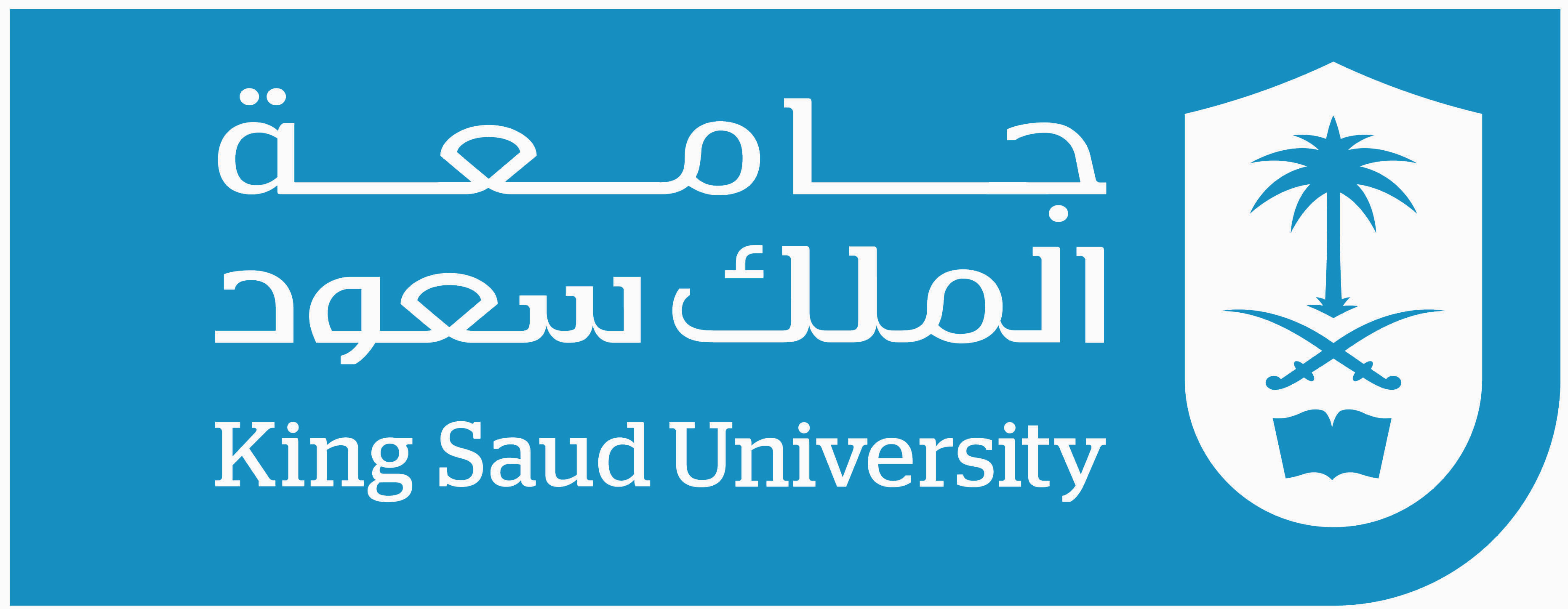 